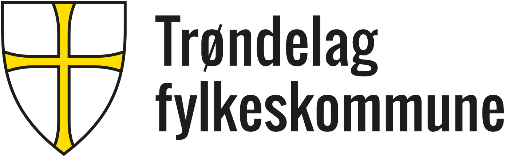 
Utviklingsplan 2020-2021Selbu videregående skoleSkolens visjon; Vi skaper historie ved å være nær og lærendeSkolens verdier;Åpen NysgjerrigModigAnsvarligTydeligTrøndelag fylkeskommune er en kunnskapsorganisasjon med stor tverrfaglighet og rundt 4500 medarbeidere. Vi leverer tjenester som er viktig for folks hverdag. De største ansvarsområdene er utdanning, tannhelse og samferdsel. Vi er en stor samfunnsutvikler innen kultur, folkehelse, plan- og næringsutvikling. 
Vår visjon er «Vi skaper historie». Vi lever etter verdiene: Åpen og nysgjerrig i holdning, Modig og ansvarlig i handling. 
Fylkeskommunen er politisk styrt med fylkestinget som øverste politiske organ. Vi har to administrasjonssteder: Steinkjer og Trondheim.

Fylkeskommunen ønsker en mangfoldig sammensetning av ansatte. For den som tilsettes i videregående skole kreves fremlagt politiattest. Vi gjør oppmerksom på at vi utarbeider offentlige søkerlister, men du kan søke om unntak fra denne.Selbu videregående skole sin visjon er: Vi skaper historie ved å være Nær og lærende, med verdiene Åpen, Nysgjerrig, Modig, Ansvarlig og Tydelig. Hos oss vil du få muligheten til en personlig utvikling i en kollektivt orientert skole. Våre fokusområder er vurdering for læring, praktisk tilnærming av opplæringen, klasseledelse og relasjonsbygging.Vi er en skole i Trøndelag med ca 125 elever og 35 ansatte. Vi er en kombinert videregående skole med et mangfold blant elever og ansatte. Som en av få skoler i landet tilbyr vi idrettsfag som et mulig løp for alle elever.SVGS skal være en inkluderende skole der elever gis mulighet til å utvikle sitt fulle potensiale, både faglig og sosialt.Skolen skal kontinuerlig ha fokus på læringsmiljø.Mobbing er forbudt i henhold til Opplæringsloven og SVGS skal aktivt arbeide for å forebygge og håndtere mobbing og psykososial helse. SVGS skal være en kombinert videregående skole med et tilpasset utvalg av utdanningsprogram. Tilbudet skal være slik at det møter ungdommens ønsker og arbeidslivets behov på en best mulig måte. Dette betyr at det vil være mange relativt små undervisningsgrupper. Antall små grupper må vurderes fra år til år.Det er et felles mål for skolens ansatte å finne fram til interne organisasjonsformer som både er faglig og pedagogisk gode, og samtidig økonomisk forsvarlig innen skolens budsjettrammerDet er et felles mål for skolens ansatte å videreutvikle samarbeidet med andre videregående skoler. Skolen skal også videreutvikle mulighetene for elevene til å få opplæring på alternative læringsarenaer i samarbeid med det lokale arbeidsliv og ved faglærers oppfølging.Skolen skal aktivt arbeide for et godt samarbeid med elevenes foresatte.Videreutvikle seniorpolitiske tiltakSkolen har som mål å være en viktig medspiller som regional utviklingsaktør. Skolen vil samarbeide med lokalt arbeids- og kulturliv for å gi elevene et godt tilbud og for å fungere som en aktiv partner for videreutvikling av kommunene Selbu og Tydal. Skolen skal tilby et trivelig hverdagsmiljø for alle og et aktivt elevdemokrati der elever og ansatte skal glede seg til å gå på skolen. Vi skal møtes, hilse på hverandre og se hverandre. Vi ønsker aktive og engasjerte elever og ansatte. Hvor skal vi?Ved Selbu videregående skole skal vi arbeide kontinuerlig med utviklingen av et godt læringsmiljø. Et godt læringsmiljø fremmer læring, sosial mestring og psykisk helse. Læringsmiljø er ikke noe som en oppnår ved målrasjonell tilnærming, men noe som utvikles gjennom en kontinuerlig og stadig repeterende prosess der så vel arbeidsprosesser som kultur etter hvert blir institusjonalisert i virksomheten. Fra et år til annet har vi spesifikke utfordringer. Disse utfordringene er ofte synlige i resultatene i de ulike rapportene. Forbedring av disse utfordringene målfestes i vår utviklingsplan og kan gjelde:Elever (læringsmiljø / læringsresultater / gjennomføring)Medarbeidere, læring og fornyelseRegional utviklingØkonomiInterne prosesserMål: Elever - GjennomføringØkt gjennomføringVed Selbu videregående skole skal vi tilstrebe å ha en fullføringsprosent på over 90 til enhver tid.Mål: LæringsmiljøGod vurderingspraksisVi skal bedre våre resultater innen Vurdering for læring der vi lå på 3,6 i fjor. Målet for 2020 er at vi skal nærme oss 3,8 i ElevundersøkelsenRelevant og Praktisk opplæringHer lå vi i fjor på 3,6 og 3,4. Målet for 2020 er at vi skal nærme oss 3,9 og 3,7 i ElevundersøkelsenMål: Medarbeidere, læring og fornyelseKompetente og motiverte medarbeidereStyrket samhandling med fokus på tverrfaglig samarbeidStørre fokus på erfaringsdelingMål: God økonomistyringVi skal redusere våre driftsutgifter der alle bidrar ut fra sin funksjonTiltakMålTiltakAnsvarFristEffektvurderingHva vil vi oppnå / hvor skal vi?(fra skolens mål på forrige side)Hva gjør vi for å komme dit?Hvem har ansvar for at det blir gjort?Når skal det være gjennomført?Hvordan ser vi om vi har lyktes?Økt gjennomføringKartlegging av elever ved skolestartKartlegging av elevenes kunnskaper. Kartlegginga er grunnlaget for elevens arbeidsplan ved bruk av IKO-modellenFor elever med særskilt tilpasset opplæring legges også den sakkyndige vurderinga til grunn.IKO-ansvarlig, rådgivere og kontaktlærereSkolestart 2020Lavere andel elever med 1 og IV etter 1. termin -20 enn 1. termin-19God vurderingspraksisVi skal bli enda bedre til å gi elevene god faglig veiledning via gode framovermeldingerLedelsen og faglærereNovember 2020 (før gjennomføring av Elev-undersøkelsen)Bedre resultater i ElevundersøkelsenRelevant opplæringYrkesretting av fellesfagene der fellesfaglærere og programfaglærere samarbeider.Relevans kan for eksempel handle om å vise hvordan det elevene lærer på skolen, kan brukes i hverdagen, eller i framtidig utdanning, yrke eller samfunnsliv.AlleNovember 2020 (før gjennomføring av Elev-undersøkelsen)Bedre resultater i ElevundersøkelsenPraktisk opplæringAlle faglærere skal ha fokus på praktiske tilnærminger til økt kunnskap hos eleven. Lærere skal ta i bruk praktiske øvelser og oppgaver der det er naturlig.Ledelsen og faglærereNovember 2020 (før gjennomføring av Elev-undersøkelsen)Bedre resultater i ElevundersøkelsenKompetente og motiverte medarbeiderAnsatte skal til enhver tid få anledning til faglig påfyll ved deltakelse på kurs og EVU.Ledelsen Neste Medarbeider-undersøkelseFlere lærere som deltar ved EVUStyrket samhandling med fokus på tverrfaglig samarbeidBruke ulike møtearenaer (lærerlag, seksjons-møter og fellesmøter)AlleNeste Medarbeider-undersøkelseForbedrede læringsresultater i fellesfagene på yrkesfagForbedrede resultater i medarbeiderundersøkelsen på indikatorene «dele kunnskap og erfaring med andre» og «kollegialt samarbeid»Større fokus på erfaringsdelingBruke ulike møtearenaer (lærerlag, seksjons-møter og fellesmøter)AlleNeste Medarbeider-undersøkelseStørre åpenhet omkring erfaringsdeling i organisasjonGod økonomistyringSterkere prioritering i bruk av skolens ressurser.Kritisk til bruk av innleide vikarer ved korttidsfravær.LedelsenÅrsregnskap 2020. Regnskap i balanse i løpet av 2021.